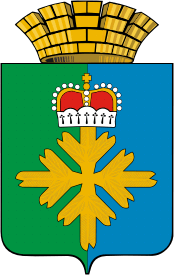 ДУМА ГОРОДСКОГО ОКРУГА ПЕЛЫМ         ПЯТЫЙ СОЗЫВТРИДЦАТЬ ПЯТОЕ ЗАСЕДАНИЕ        РЕШЕНИЕот 24.12.2015 № 71/35 п. Пелым        Заслушав информацию администрации городского округа Пелым об использовании (передачи в аренду) муниципального имущества городского округа Пелым, Дума городского округа Пелым     РЕШИЛА:    1. Принять к сведению информацию администрации городского округа Пелым об использовании (передачи в аренду) муниципального  имущества городского округа Пелым (прилагается).         2. Настоящее решение опубликовать в газете «Пелымский вестник», разместить на официальном сайте городского округа Пелым в информационно – телекоммуникационной сети «Интернет».  Глава городского округа Пелым                                                                        Ш.Т. Алиев Заместитель председателя Думы городского округа Пелым                                                                                  М.А. Щинов Приложение к решению Думы городского округа Пелымот 24.12.2015 № 71/35  Информация об использовании (передачи в аренду) муниципального имущества городского округа Пелым      Показатели по исполнению поступлений в бюджет по доходам использования муниципального имущества за 2015 год  (в сравнение с 2014 годом)  приведены в таблице:Общая площадь нежилых помещений, сдаваемых в аренду, составляет . Средняя стоимость аренды 1 кв.м. нежилых помещений в 2015 году составляет  483,92 руб. в год.Количество действующих договоров аренды нежилых помещений, находящихся в муниципальной собственности на 2015 составляет 15 договоров, в том числе:       - по видам аренды (иные) 12 договоров;       - с субъектами малого предпринимательства 3 договора.О предоставлении информации об использовании (передачи в аренду) муниципального имущества городского округа Пелым 20142014201420142015201520152015НаименованиеГодовые назначения сумма, руб.Исполнение, руб% исполнения к годовым показателямПримечаниеГодовые назначения сумма, руб.Исполнение, руб% исполнения к годовым показателямПримечаниеДоход от арендной платы за земельные участки, государственная собственность на которые не разграничена на территории городского округа Пелым1 000 000,001 174 227,29117,4Увеличение дохода произошло в связи с увеличение арендаторов1 000 000,00726 744,9972,67Уменьшение дохода произошло в связи с расторжением договоров аренды Доход от арендной платы за земельные участки, находящиеся в собственности городского округа Пелым700 000,00534 641,2176,3Уменьшение доходов в связи задолженность арендаторов (проводиться работа по взысканию задолженности)530 000,00428 650,5180,88Уменьшение дохода произошло в связи с расторжением договоров аренды на неиспользуемые земельные участкиДоход от использования муниципального имущества находящегося в собственности городского округа Пелым900 000,00882 290,2498,0Уменьшение доходов произошло в связи с расторжением договоров аренды (на основании нарушения договорных обязательств по договору)900 000,00932 442,92103,60Увеличение дохода произошло в связи с взысканием с арендаторов задолженностиВсего:2 600 00,002 591 158,7499,02 430 00,002 087 838,4285,0